              КАРАР                                                                                        РЕШЕНИЕ    12 август   2016 й.                               №  78                    12 августа 2016 г.О внесении изменений и дополнений в решение Совета сельского поселения Баймурзинский сельсовет муниципального района Мишкинский район Республики Башкортостан от  28 сентября 2015 года № 15  «Об утверждении Регламента Совета сельского поселения  Баймурзинский  сельсовет муниципального района Мишкинский район Республики Башкортостан»Руководствуясь решением Совета сельского поселения Баймурзинский сельсовет муниципального района Мишкинский район Республики Башкортостан от 11 июля 2016 года № 72 «О внесении изменений и дополнений в Устав сельского поселения Баймурзинский сельсовет муниципального района Мишкинский район Республики Башкортостан» и в целях приведения муниципальных правовых актов в соответствие с действующим законодательством, Совет сельского поселения Баймурзинский сельсоветмуниципального района Мишкинский район Республики Башкортостан 27-го  созыва р е ш и л: 1. Внести в решение Совета сельского поселения Баймурзинский сельсовет муниципального района Мишкинский район Республики Башкортостан от 28  сентября 2015 года № 15 «Об утверждении Регламента Совета сельского поселения Баймурзинсикй сельсовет муниципального района Мишкинский район Республики Башкортостан» следующие изменения и дополнения:1.1. В статье 4 абзац 5 слова «на пятнадцатый день» заменить словами «в течение 30 дней»;1.2. Статью 9 дополнить абзацами 4, 5 следующего содержания:«4. В случаях досрочного прекращения полномочий главы Сельского поселения либо временного отсутствия главы Сельского поселения (отпуск, болезнь, командировка и т.д.) его полномочия председателя Совета осуществляются заместителем председателя Совета либо при отсутствии, в том числе временном, заместителя председателя Совета - иным депутатом Совета в соответствии с решением Совета.»;							«5. Совет избирает заместителя председателя Совета из числа депутатов Совета большинством голосов от установленной численности депутатов Совета на срок полномочий Совета.	Полномочия заместителя председателя Совета по предложению главы Сельского поселения или одной трети от установленной численности депутатов Совета могут быть прекращены досрочно. Полномочия заместителя председателя Совета могут быть прекращены досрочно и по его личному заявлению.».	Решение Совета о досрочном прекращении полномочий заместителя председателя Совета принимается большинством голосов от установленной численности депутатов Совета.».2. Обнародовать настоящее решение на информационном стенде в здании Администрации сельского поселения Баймурзинский  сельсовет муниципального района Мишкинский район Республики Башкортостан и разместить на веб-странице официального сайта Администрации муниципального района Мишкинский район Республики Башкортостан mishkan.ru.  Глава сельского поселения Баймурзинскиц сельсовет муниципального района Мишкинский район Республики Башкортостан 					Б.Т. БайбулаовБашкортостан Республикаһының Мишкэ районы муниципаль районыныңБаймырза  ауыл советы ауыл биләмәһе Советы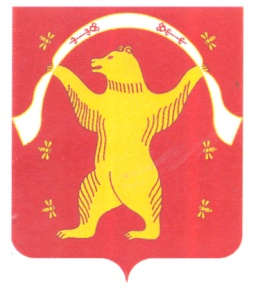 Совет сельского поселения Баймурзинский сельсовет муниципального района Мишкинский район Республики Башкортостан 